                                         Subsidieformulier Muziek en Cultuur Peize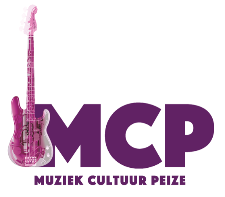                                                                             Leuk dat je iets organiseert !!!   Vul gauw in !Titel van de activiteit(en)/plan:Datum van de activiteit(en):Gegevens aanvrager:		   Geef hieronder een omschrijving van de activiteiten of plannen waarvoor je de subsidie wilt aanvragen.   Benoem hierbij de onderstaande punten:1.	Wat ga je organiseren?                                                          2.      Welk doel wil je bereiken?3.	Voor wie (ook aantal svp) wil je het organiseren?            4.     Waar ga je dit organiseren? Omschrijving:  Is er een Projectplan?  Zo ja, voeg toe als bijlageVoeg een begroting of compleet financieel overzicht van de activiteit(en) of het plan toe. Denk in dit overzicht ook aan:bijdragen en subsidies van andere organisaties, kaartjesverkoopde bijdrage uit eigen middelenGewenste subsidiebedragIs er naast subsidie nog andere ondersteuning van MCP  nodig?   Ja: marketing, boekhouding, geluid, muntjessysteem, vergunning aanvragenIs er een reden denkbaar waardoor het evenement uiteindelijk toch niet door kan gaan?(bijv. vergunningen gemeente, slecht weer, ziekte, onvoldoende belangstelling)Bedankt !! We zullen de ontvangst bevestigen en je op de hoogte houden van de voortgang.